UPDATED RESUME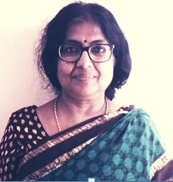 Personal DetailsEducational Qualification (in chronological order from highest)Details of Academic/Teaching experience (a) Administrative ExperienceMember of Councils and Professional Bodies:(a) Full-time Academic/Teaching Experience (in chronological order from latest to oldest)Involvement with formulation of academic programs:New courses introduced:Important MoUs formulated and implemented for academic collaborations:(a)	Details	of	research	papers	presented	in	International	/	National conferences (Details as annexure to be provided) (b) Details of research or academic events conducted at international level (mention the role such as organizing chairperson, secretary, treasurer, organizing committee member and advisory committee member):    8.(a) International academic assignments (Fulltime)(b) Countries visited for academic interaction, conference, part of delegation etc.,Scholarly Achievements:Kindly provide list of Research Publications / Papers published after acquiring Ph.D. in the journals listed in UGC–CARE (refer https://ugccare.unipune.ac.in/apps1/home/index)Total Number of Publications:  42List of Publication/Papers in accredited journals other than UGC CARE list.       List of Books AuthoredFull Papers in Conference Proceedings Contributions to Journals:	Technology Transfer Agreements Signed	Participation and contribution in National / International fora in the area of your academic and professional expertise:Sponsored Research projects:Establishment of Centres / UGC-SAP/FIST Projects / TBI etc.,Consulting Experience like Industrial / Management / Professional / Advisory etc .,Contributions	To	Women	Education/Entrepreneurship/Empowerment Centres/Programmes/AgenciesHonors /Awards & Fellowships:No. of Ph. D Research Scholars Successfully Guided:Details of research papers presented in International / National conferencesAcademic Coordinator For Capacity Building Among Teachers And Teacher Educators/Extension Service and Developmental Activities of the instituteC) Collaboration with other Faculty Members of the Institute Programmes/ Workshops organized by the Faculty Members of RIE, Mysore in the areas like Special Education, Inclusive Education, Science Education,Environmental Education, Guidance and Counseling, Teacher Education,Research Methodology, Vocational Education, and Peace Education.D). Preparation of the Modules: (As one of the Contributors)1. For a Certificate Course on Management of Learning Disabilities conducted by IndianPortage Association, Chandigarh, 1998 -Behavioural Problems Among Students withLearning Disabilities.2.  For an in-service Programme to be conducted by RIE, Bhubaneswar, 1998.a. Diagnosis of Reading Disabilitiesb. Remediation of Reading Disabilitiesc. Diagnosis of Writing Disabilitiesd. Remediation of Writing DisabilitiesE) Preparation of the Modules on Inclusive Education for an Induction Program for DIET Faculty Members, PAC Program, 2021, RIE, NCERT, Mysore         Ramaa S7/2/2022Name & PositionDR. RAMAA.  SFormer Professor of Special Education and Dean of Instruction, Regional Institute of Education, NCERT, Mysore,Former Principal of NERIE, Shillong, NCERTBritish Council FellowAddress for Correspondence Dr.Ramaa S , F-7, Nisargadhama Apartment, Jayalakshmi Vilasa Road,  Chamarajapuram,   Mysore-570005Permanent AddressDr.Ramaa S , F-7, Nisargadhama Apartment, Jayalakshmi Vilasa Road,  Chamarajapuram,   Mysore-570005Phone / Mobile NoMobile : 9741314898/ 8105177244 ;Landline:  0821-2541193; Emailramaa.vijayan@gmail.comS. NoDegree AwardedUniversity/InstituteYearMajor SubjectClass/ Distinctions,etc.M.PhilThe Global Open University,Nagaland2009Counseling and Guidance:1 st classM.S.(Two-Years)IPMS, Chitoor, A.P (International University for Complementary Medicines, Colombo)1999-2001Counseling andPsychotherapy:1 st classPost-DoctoralResearchUniversity of Manchester, UK1990-91Research work on AutismAnd Learning DisabilitiesBritish CouncilFellowshipPh.D.University of Mysore1985Diagnosis and Remediationof DyslexiaJunior  & Senior ResearchFellowship, UOMM.Ed.University of Mysore1980Special Education,Guidance and Counseling1 st classa)Prize for HighestMarks inDissertationb) DSCERT, Karnataka FellowshipFor DissertationB.Ed.University of Mysore1979Chemistry and Biology Methods1 st classB.Sc.--do--1977Chemistry, Botany, Zoology andAdditional PhysicsHigh second classS.No.Post heldOrganization / UniversityNature of      DutyExperience  (in years & months)11Professor of SpecialEducation Regional Institute of Education (NCERT), MysoreTeaching PG/ UG/PGDC/IGDC students./ Evaluation / Curriculum development /Research guidance Coordination of PAC Progrmmes/ Extn. Research/ and Developmental Activities. Teaching:Special/Inclusive Education, Psychological Foundations of Education, Counselling Theory & Practice Research:Conducting Independent, collaborative, consultative research projects; Guiding M.Ed and  Ph.D Students	AdministrationAs I/C Head & Regular Head  Department of Education; Dean of Instruction; I/C Principal in the absence of the seniors since 2007  (totally more than 1 year )20 years11 monthsReader in Special Education  Regional Institute of Education (NCERT), Mysore  Teaching PG& UG students of the   Inst./ evaluation / Research guidance  Coordination of PAC Progrmmes/   Research Extn. and Developmental   Activities / curriculum development Research: Conducting Independent,   collaborative, consultative research projects;  Guiding M. Ed and Ph.D Students  Administration: I/C Special Education  Cell.8 yearsLecturer in Special Education3) Regional College of Education (NCERT), Mysore  Teaching : PG& UG students of the Institute  and evaluation; Coordination of PAC Progrmmes/  Inservice Training,  Developmental Activities /curriculum  development and  Extension Service activities Research- Individual Research and   Guiding M.Ed students for their  Dissertation6 years 9 monthsLecturer in Education2) P.G. Department of Education, Karnataka University, Dharwada. Teaching PG students3 monthsLecturer in Education Regional College of Education (NCERT), Mysore Teaching PG& UG students of the   Institute.9 monthsS.No.PositionName of Post         & AffiliationDurationDurationExperience(in years & months)S.No.PositionName of Post         & AffiliationFromTo1Head of the Institute/ UniversityI/C Principal in the absence of the seniors since 2007  (totally more than 1 year )     2007     2019 More than 1        year1Head of the Institute/ UniversityPrincipal,North East Regional Institute of Education (NCERT), Shillong      November      14th 2011  3rd July 2012  8 months2Head of the Division (Dean, Director)Dean of Instructions, Regional Institute of Education, NCERT, Mysore	June 2016 June 2019       3 Years3Head of DepartmentI/C Head &   March 2001  May 2016  More than 2 years3Head of DepartmentRegular Head  Department of EducationMay  2016July 2017 1 year 2 months3Head of DepartmentRegular Head  Department of EducationJune 2019November 20211 year 8 months6Others (specify)Chairperson for a PAB approved Project of for preparation of Modules in the area of Inclusive Education fortraining Block Level Resource Teachers.SSA, Dept. of Primary &    Secondary Education, Government of Karnataka   June 2018  March 2019 10 monthsS.No.       PostOrganization / UniversityDurationDurationDurationDurationExperience (in years &months)Experience (in years &months)S.No.       PostOrganization / UniversityFromFromToTo1Member, Board of Studies   Avinashilingam Institute for Home Science and Higher Education  for Women - Deemed to be  UniversityFaculty of Education- PG  Board, University of MysoreAnnamalai UniversityThe Gandhigram Rural Institute (Deemed to be University), Gandhigram- Special Invitee March 1997  2013 20212018 March 1997  2013 20212018 March 19992020Till date March 19992020Till date 2 Years7 years 2 Years7 years2Member of Academic Council3Member of Executive Council/Syndicate/BOM  Executive Committee of the NCERT,   New Delhi2011201120122012 8 Months 8 Months4Member of Professional / Academic Bodiesi.    Rehabilitation Council of India, Government of India.ii.   World Association for Psychological Rehabilitation (WAPR- IC). Executive Committee Member and Board member of WAPR-IC. iii.  British Dyslexia Association, The National Organization for Specific Learning Difficulties, UK.Iv  Madras Dyslexia Associationv Advisory Board, Sadana Trust, Maurai for a Project on Learning Disabilitiesiv.   Editorial Board Member International Journal Dyslexia-Theory and Practice, Interscience, UK.v.     Indian Association of Clinical Psychologists.Vi    Indian Psychiatric Society.vii. M.S Chellamutthu Trust for Psychiatric Rehabilitation and Research, Madurai, viii. Association of Professional Counseling Psychologists.xi   Indian Association of School Psychologists.Xi  Indian Academy Applied Psychology. xii  Member of Advisory Board- Professional Women,s WHO IS WHOxiii Member of Indian Scientists  xiv Member, All India Association for Educational Researchxv Included in the Directory of Mental Healthcare Professionals and Centre created by NIMHANS, Bangalore (http://raah.nimhans.ac.in)i.    Rehabilitation Council of India, Government of India.ii.   World Association for Psychological Rehabilitation (WAPR- IC). Executive Committee Member and Board member of WAPR-IC. iii.  British Dyslexia Association, The National Organization for Specific Learning Difficulties, UK.Iv  Madras Dyslexia Associationv Advisory Board, Sadana Trust, Maurai for a Project on Learning Disabilitiesiv.   Editorial Board Member International Journal Dyslexia-Theory and Practice, Interscience, UK.v.     Indian Association of Clinical Psychologists.Vi    Indian Psychiatric Society.vii. M.S Chellamutthu Trust for Psychiatric Rehabilitation and Research, Madurai, viii. Association of Professional Counseling Psychologists.xi   Indian Association of School Psychologists.Xi  Indian Academy Applied Psychology. xii  Member of Advisory Board- Professional Women,s WHO IS WHOxiii Member of Indian Scientists  xiv Member, All India Association for Educational Researchxv Included in the Directory of Mental Healthcare Professionals and Centre created by NIMHANS, Bangalore (http://raah.nimhans.ac.in)i.    Rehabilitation Council of India, Government of India.ii.   World Association for Psychological Rehabilitation (WAPR- IC). Executive Committee Member and Board member of WAPR-IC. iii.  British Dyslexia Association, The National Organization for Specific Learning Difficulties, UK.Iv  Madras Dyslexia Associationv Advisory Board, Sadana Trust, Maurai for a Project on Learning Disabilitiesiv.   Editorial Board Member International Journal Dyslexia-Theory and Practice, Interscience, UK.v.     Indian Association of Clinical Psychologists.Vi    Indian Psychiatric Society.vii. M.S Chellamutthu Trust for Psychiatric Rehabilitation and Research, Madurai, viii. Association of Professional Counseling Psychologists.xi   Indian Association of School Psychologists.Xi  Indian Academy Applied Psychology. xii  Member of Advisory Board- Professional Women,s WHO IS WHOxiii Member of Indian Scientists  xiv Member, All India Association for Educational Researchxv Included in the Directory of Mental Healthcare Professionals and Centre created by NIMHANS, Bangalore (http://raah.nimhans.ac.in)i.    Rehabilitation Council of India, Government of India.ii.   World Association for Psychological Rehabilitation (WAPR- IC). Executive Committee Member and Board member of WAPR-IC. iii.  British Dyslexia Association, The National Organization for Specific Learning Difficulties, UK.Iv  Madras Dyslexia Associationv Advisory Board, Sadana Trust, Maurai for a Project on Learning Disabilitiesiv.   Editorial Board Member International Journal Dyslexia-Theory and Practice, Interscience, UK.v.     Indian Association of Clinical Psychologists.Vi    Indian Psychiatric Society.vii. M.S Chellamutthu Trust for Psychiatric Rehabilitation and Research, Madurai, viii. Association of Professional Counseling Psychologists.xi   Indian Association of School Psychologists.Xi  Indian Academy Applied Psychology. xii  Member of Advisory Board- Professional Women,s WHO IS WHOxiii Member of Indian Scientists  xiv Member, All India Association for Educational Researchxv Included in the Directory of Mental Healthcare Professionals and Centre created by NIMHANS, Bangalore (http://raah.nimhans.ac.in)i.    Rehabilitation Council of India, Government of India.ii.   World Association for Psychological Rehabilitation (WAPR- IC). Executive Committee Member and Board member of WAPR-IC. iii.  British Dyslexia Association, The National Organization for Specific Learning Difficulties, UK.Iv  Madras Dyslexia Associationv Advisory Board, Sadana Trust, Maurai for a Project on Learning Disabilitiesiv.   Editorial Board Member International Journal Dyslexia-Theory and Practice, Interscience, UK.v.     Indian Association of Clinical Psychologists.Vi    Indian Psychiatric Society.vii. M.S Chellamutthu Trust for Psychiatric Rehabilitation and Research, Madurai, viii. Association of Professional Counseling Psychologists.xi   Indian Association of School Psychologists.Xi  Indian Academy Applied Psychology. xii  Member of Advisory Board- Professional Women,s WHO IS WHOxiii Member of Indian Scientists  xiv Member, All India Association for Educational Researchxv Included in the Directory of Mental Healthcare Professionals and Centre created by NIMHANS, Bangalore (http://raah.nimhans.ac.in)i.    Rehabilitation Council of India, Government of India.ii.   World Association for Psychological Rehabilitation (WAPR- IC). Executive Committee Member and Board member of WAPR-IC. iii.  British Dyslexia Association, The National Organization for Specific Learning Difficulties, UK.Iv  Madras Dyslexia Associationv Advisory Board, Sadana Trust, Maurai for a Project on Learning Disabilitiesiv.   Editorial Board Member International Journal Dyslexia-Theory and Practice, Interscience, UK.v.     Indian Association of Clinical Psychologists.Vi    Indian Psychiatric Society.vii. M.S Chellamutthu Trust for Psychiatric Rehabilitation and Research, Madurai, viii. Association of Professional Counseling Psychologists.xi   Indian Association of School Psychologists.Xi  Indian Academy Applied Psychology. xii  Member of Advisory Board- Professional Women,s WHO IS WHOxiii Member of Indian Scientists  xiv Member, All India Association for Educational Researchxv Included in the Directory of Mental Healthcare Professionals and Centre created by NIMHANS, Bangalore (http://raah.nimhans.ac.in)i.    Rehabilitation Council of India, Government of India.ii.   World Association for Psychological Rehabilitation (WAPR- IC). Executive Committee Member and Board member of WAPR-IC. iii.  British Dyslexia Association, The National Organization for Specific Learning Difficulties, UK.Iv  Madras Dyslexia Associationv Advisory Board, Sadana Trust, Maurai for a Project on Learning Disabilitiesiv.   Editorial Board Member International Journal Dyslexia-Theory and Practice, Interscience, UK.v.     Indian Association of Clinical Psychologists.Vi    Indian Psychiatric Society.vii. M.S Chellamutthu Trust for Psychiatric Rehabilitation and Research, Madurai, viii. Association of Professional Counseling Psychologists.xi   Indian Association of School Psychologists.Xi  Indian Academy Applied Psychology. xii  Member of Advisory Board- Professional Women,s WHO IS WHOxiii Member of Indian Scientists  xiv Member, All India Association for Educational Researchxv Included in the Directory of Mental Healthcare Professionals and Centre created by NIMHANS, Bangalore (http://raah.nimhans.ac.in)5Others Others Others    From   From   To   To   DurationaConvener  of      Faculty CouncilRegional Institute of Education, NCERT, MysoreConvener  of      Faculty CouncilRegional Institute of Education, NCERT, MysoreConvener  of      Faculty CouncilRegional Institute of Education, NCERT, MysoreJune 2016 June 2016 June 2019June 20193 YearsbMember of   General Council of the NCERT, MHRD, New Delhi,Member of   General Council of the NCERT, MHRD, New Delhi,Member of   General Council of the NCERT, MHRD, New Delhi, Nov.  2011 Nov.  2011July  2012July  20128 monthscMember of Executive Committee of the NCERT, MHRD, New DelhiMember of Executive Committee of the NCERT, MHRD, New DelhiMember of Executive Committee of the NCERT, MHRD, New Delhi  Nov.  2011   Nov.  2011 July  2012 July  2012  8 monthsdEstablishment Committee of the NCERT, New DelhiEstablishment Committee of the NCERT, New DelhiEstablishment Committee of the NCERT, New Delhi   Nov.  2011   Nov.  2011July   2012July   2012  8 MonthseEducational Research Innovation Committee, NCERT, New DelhiEducational Research Innovation Committee, NCERT, New DelhiEducational Research Innovation Committee, NCERT, New Delhi   Nov.  2011   Nov.  2011July   2012July   2012  8 MonthsfMember of Interview Committee for recruitment of Teaching and Non Teaching Staff on Contractual Basis, RIE, MysuruMember of Interview Committee for recruitment of Teaching and Non Teaching Staff on Contractual Basis, RIE, MysuruMember of Interview Committee for recruitment of Teaching and Non Teaching Staff on Contractual Basis, RIE, MysuruJune 2016June 2016Till dateTill date More than 5 yearsgMember of Program Advisory Committee of NCERTMember of Program Advisory Committee of NCERTMember of Program Advisory Committee of NCERTNov.2011June 2016Nov.2011June 2016July 2012June 2019July 2012June 2019 8 Months 3 yearsS. No                                       Position of Chairs                                                 Name of ChairName of Agencies/Departments involvedPeriod the Chair1Chair Person of Institute Advisory Committee,& Vice Chairperson of Management CommitteeNERIE, Shillong2011-20122Chairperson/ Vice Chair Person of Interview committees for selection of Non-Teaching  & Teaching Staff respectively.NERIE, Shillong2011-20123Chairperson of  Sexual  Harassment Committee, RIE, Mysuru   2012 onwards4Chairperson of  Prevention of atrocities against WomenRIE, Mysuru2012 onwards5Chairperson of Enquiry CommitteesRIE, Mysuru2017 onwards6Chairperson of Student CouncilRIE, Mysuru2016 -20197Chairperson of Admission CommitteeDMS/ RIE, Mysuru2016 -20198Chairperson for a PAB approved Project  for preparation of Modules in the area of Inclusive Education for training Block Level Resource Teachers – From 2018  SSA, Dept. of Primary & Secondary Education, Government of Karnataka2018 -2019S.No.PostOrganization/ UniversityDurationDurationExperience   (in years & months)S.No.PostOrganization/ UniversityFrom       ToExperience   (in years & months)1Professor of Special EducationRegional Institute of Education, NCERT, MysoreMarch 2001Till date20 years8 months      2Reader in Special Education----do----March 1993March 20018 years3Lectuer in Special Education (permanent)--------do-----------16 th July 198627th March 19936 years9 months4Lecturer in Education (permanent)P.G Department of Education, Karnataka University, DharawardMarch 198615th July 19863 months(b)Other Contributions In Higher Education(b)Other Contributions In Higher Education(b)Other Contributions In Higher Education(b)Other Contributions In Higher EducationOrganizationNature of dutyPeriodAdjunct ProfessorDepartment of Studies in Psychology, University of Mysore,  MysoreFor taking classes for M.Phil course in Learning Disabilities as a part of UGC Innovative Program on LD2005-07  2 yearsMembership in National / International Higher Education Committees/Industry Boards/InstitutesMembership in National / International Higher Education Committees/Industry Boards/Institutes1) Ramakrishna Vivekanada Mission,  Deemed UniveristyCoimbatore.Ii) All India Institute of Education, Mysore iii)  Department of Behavioural Sciences, NIMHANS (Deemed to be University), Benagaluru.iv) Gandhigram Rural Institute, (Deemed to be University), Gandhigram, Tamil Nadu.v) Avinashilingam Institute of Higher Education , Deemed Univesity.vi) CHRIST (Deemed to be University)Bengaluru iv) Division of Social Sciences And Languages,School of Advanced Sciences,VIT- University, Chennai.​v) RIE,NCERT, MysorePh. D Guide, Resource Person for Course Work, Doctoral Committee Member External Member of the Doctoral Committee for the Ph.D ProgrammeDoctoral Committee Member as Head DE & Dean of Instruction2008 -20122017 -20202015-20202021 onwards2020 onwards2021 onwards2016 till dateMembership in National / International Higher Education Committees/Industry Boards/InstitutesMembership in National / International Higher Education Committees/Industry Boards/InstitutesBharathidasan University, Utkal University , Ramakrishna Vivekanada       Mission,  Deemed UniveristyCoimbatore.Mysore UniversityBharathiyar Univeristy, Mangalore University, Dravidian University, Clinical Psychology Department, Post Graduate , POSTGRADUATE INSTITUTE OF MEDICAL EDUCATION & RESEARCH,CHANDIGARHExternal Examiner for Ph.D ThesisMembership in National / International Higher Education Committees/Industry Boards/InstitutesMembership in National / International Higher Education Committees/Industry Boards/InstitutesRIE, NCERT, MYSORE, AIISH, Mysore Mangalore University, MangaloreKarnatak University, DharawadUniversity of MysoreBoard of ExaminersMembership in National / International Higher Education Committees/Industry Boards/InstitutesMembership in National / International Higher Education Committees/Industry Boards/InstitutesKSOU, MysoreGuide for an M.Phil studentGiving Lecture during contact programMembership in National / International Higher Education Committees/Industry Boards/InstitutesMembership in National / International Higher Education Committees/Industry Boards/InstitutesM.S Chellamutthu Trust for Psychiatric Rehabilitation and Research, Madurai, Tamil NaduMember of Research Advisory Body,Membership in National / International Higher Education Committees/Industry Boards/InstitutesMembership in National / International Higher Education Committees/Industry Boards/InstitutesUGC, New DelhiExpert Committee Member/ Examiner:ii) Setting Papers/Valuation : UGC-NET for JRF/Lectureship i) Preparing UGC-NET Syllabus prepared by UGC2007-20092010Resource person in HRDC , UGC   HRDC-  UGC,  University  of  Mysore,    Invited Talk on “Trends in Special Education Research” , February 2018Resource person in HRDC , UGCUGC- HRDC and College Development Council, University of Mysore, MysoreInvited Talk on Academic Monitoring At Higher Education Institutions, for Principal’s of Affiliated colleges of University of Mysore 26 March 2018.Resource person in HRDC , UGC  HRDC- UGC, Karnatak University, Dharwad Invited Talk Delivered on “Micro Teaching skills ”  in connection with Refresher Course in Library and Information Science, 1st October 2018UGC- HRDC and College Development Council, University of Mysore, MysoreInvolved as a Resource Person in One-Day Pricipals’ meet on Quality Enhancement in Higher Education: Issues and Concerns held on 1st December 2019UGC- HRDC and College Development Council, University of Mysore, MysoreInvited Talk Delivered on Right of Persons with Disabilities, 2016 & Curriculum Adaptation , in 3 rd Refresher Course in EducationInclusive Education and Teacher Education, on 21 and 24 Jan 2020Membership in National / International Higher Education Committees/Industry Boards/Institutes       MHRDInvited to join the select group of Peers for valuable contribution to India Rankings – 2017 & 2018 – a Formal Exercise of Ranking Academic Institutions in the country, being conducted by the National Institutional Ranking Framework (NIRF), on behalf of MHRD. Participated in the Formal Exercise.Membership in National / International Higher Education Committees/Industry Boards/InstitutesMHRDInspection Team Member nominated by MHRD/ NCERT in Monitoring the Functioning of the Special Schools obtained Grant-in-Aid under the Centrally Sponsored Scheme - IEDC through Inspection and Preparation of the Reports.Membership in National / International Higher Education Committees/Industry Boards/InstitutesMHRDNominee of MHRD for selection of Teachers for National Award from Lakshdweep, Tamil Nadu, Atomic Energy Schools, Bombay and Pondicherry.Membership in National / International Higher Education Committees/Industry Boards/InstitutesNCERTTeam Member for Carrying out the tasks related to Integrated Education of the Disabled / Inclusive Education (Centrally sponsored) and submitting Quarterly Reports to MHRD through NCERT.Membership in National / International Higher Education Committees/Industry Boards/Institutes  NCTEVisiting Team Member of NCTE for M.Ed ProgramMembership in National / International Higher Education Committees/Industry Boards/InstitutesUniversity of Mysore Local Inspection Committee Member for Affiliated Teacher Training Institutes  Membership in National / International Higher Education Committees/Industry Boards/Institutes NAACMember of the Internal Quality assurance cell of the Institute (NAAC ACCREDITATION) & Convener for Inputs related to Curricular Aspects; Convener of many committees constituted in the Institute.Others (Specify)MHRD Participated as an exper& Panelist  in MANODARPAN Initiative of Ministry of Education for Psychosocial Support and Mental Wellbeing of Studentss – SAHYOG and Paricharcha (Details are given in annexure)Others (Specify)NCERT Participated in various workshops, seminars, meetings, panel discussions related to NEP-2020 and Prepared  draft working papers : Linkages between School Education and Higher Education, Inclusive Education and Equity, Guidance and Counseling, Giftedness. Coordinated  3 panel discussions on NEP.Others Involvement in the Academic Activities of  Higher Education Institutions and UniversitiesSl. No.Resource Person, Invited Talk & Guest Lectures in International National/Regional Conferences /Seminars/ Workshops/ Training Programmes  Others Involvement in the Academic Activities of  Higher Education Institutions and UniversitiesDelivered a Guest Lecture on New Thinking in Special Education: Major Recommendations of International Conferences and Seminars, in the Seminar organized by P.G. Department of Studies in Education, Manasagangothri, Mysore, 1994.Others Involvement in the Academic Activities of  Higher Education Institutions and UniversitiesDelivered a Guest Lecture on “Learning Disabilities Characteristics and Instructional Approaches” in National Seminar on “Perspectives in Special Education” Organised by U.G.C. Departmental Research Support, IASE, Osmania University, Hyderabad, 9-10 March 1995.Others Involvement in the Academic Activities of  Higher Education Institutions and UniversitiesDelivered a Guest Lecture on “Assessment of Reading Disabilities in Kannada
Language” in a Seminar on Reading Disability, Organized at Institute of Speech and Hearing First Grade College, Bangalore, 28-29 July 1995. (invited lecture)Others Involvement in the Academic Activities of  Higher Education Institutions and UniversitiesParticipated as resource Person in the WHO-DGHS Workshop on “Care of the Hearing-Impaired” from 26th to 28th October, 1995,  AIISH, MysoreOthers Involvement in the Academic Activities of  Higher Education Institutions and UniversitiesDelivered a Guest Lecture Causes and Associated Deficits Of Learning Disorders and Implications For Intervention in Silver Jubilee Celebration of Indian Psychiatric Society, Karnataka Branch, September 14-15th 1996, Mysore.Others Involvement in the Academic Activities of  Higher Education Institutions and UniversitiesDelivered a Guest Lecture on Learning Disabilities in Silver Jubilee Celebration of Indian Psychiatric Society, Karnataka Branch, September 14-15th 1996, Mysore.Others Involvement in the Academic Activities of  Higher Education Institutions and UniversitiesDelivered a Guest Lecture “Diagnosis and Remediation of Dyslexia in Indian
Languages” in a National Conference organized by Madras Dyslexia Association, Madras, November 1996.Others Involvement in the Academic Activities of  Higher Education Institutions and UniversitiesDelivered a Guest Lecture “Diagnosis and Remediation of Dyslexia in Indian
Languages” in a National Conference organized by Madras Dyslexia Association, Madras, November 1996.OthersInvolvement in the Academic Activities of  Higher Education Institutions and UniversitiesDelivered a Guest Lecture “Review of Research Studies Conducted in India on Learning Disabilities”, in the National Seminar on Learning Disabilities, UGC Departmental Research Support, IASE, Osmania University, Hyderabad, 25-26 March 1999.OthersInvolvement in the Academic Activities of  Higher Education Institutions and UniversitiesDelivered a Guest Lecture “Review of Research Studies Conducted in India on Learning Disabilities”, in the National Seminar on Learning Disabilities, UGC Departmental Research Support, IASE, Osmania University, Hyderabad, 25-26 March 1999.OthersInvolvement in the Academic Activities of  Higher Education Institutions and UniversitiesChaired a session on Curriculum, Methods and Techniques in Early Childhood Education of Children with Communication Disorders in the National Seminar on Paradigm Shift in Early Childhood Education of Children with Communication Disorders, From 17th to 18th February, 2020, All India Institute of Speech and Hearing, MysoreOthersInvolvement in the Academic Activities of  Higher Education Institutions and UniversitiesDelivered a Guest Lecture “Development of Reading Readiness Skills”, in a
workshop organized by AIISH, Mysore on 16th -17th April 2000.OthersInvolvement in the Academic Activities of  Higher Education Institutions and UniversitiesDelivered a Guest Lecture on “Teaching Methods for Improving Reading Comprehension in learning disabled children” ‘in the Workshop-cum-Seminar on ‘Assisting children with learning disabilities’ for Special Educators and Educators, Organised by AIISH, Mysore in collaboration with Rehabilitation Council of India, 8-9 August 2000.OthersInvolvement in the Academic Activities of  Higher Education Institutions and UniversitiesDelivered a Guest Lecture “The Nature and Types of Learning Disabilities and
Effective Remedial Measure in an Association Meeting of Madurai Psychiatrists”, on 22nd and 23rd Dec 2001, Organised by Sadhana Trust and Madurai Medical College,
Madurai.Others Involvement in the Academic Activities of  Higher Education Institutions and UniversitiesOthers (Specify)Involvement in the Academic Activities of  Higher Education Institutions and UniversitiesInvolvement in the Academic Activities of  Higher Education Institutions and UniversitiesDelivered a Guest Lecture “Role of Resource Teachers” in Normal School for
Meeting the Special Needs of Children with Hearing Impairment” in the RCI-CRE
Programme on “Grouping of IEP Techniques” Held at AIISH on 19-20 Feb. 2002.Others Involvement in the Academic Activities of  Higher Education Institutions and UniversitiesOthers (Specify)Involvement in the Academic Activities of  Higher Education Institutions and UniversitiesInvolvement in the Academic Activities of  Higher Education Institutions and UniversitiesDelivered Guest Lecture on “Current Research in India on Development of Number Concept and Directions for Future Research as Applicable to Indian Context” at the National Seminar on Speech and Language Sciences - Current Trends and Future Directions, in AIISH, Mysore on 10-11 April 2002.Others Involvement in the Academic Activities of  Higher Education Institutions and UniversitiesOthers (Specify)Involvement in the Academic Activities of  Higher Education Institutions and UniversitiesInvolvement in the Academic Activities of  Higher Education Institutions and UniversitiesDelivered a Guest Lecture “Development of Independent Travel / Mobility Skills
among Students with Learning Disabilities and Risk Taking Behaviour, in the
“National Workshop on Facilitating Public Transport for Individuals with
Disabilities”, Organised by Society for Disability and Rehabilitation Studies, New
Delhi and School of Education and HRD, Dravidian University, Kuppam, AP, March 22-24, 2008.Others Involvement in the Academic Activities of  Higher Education Institutions and UniversitiesOthers (Specify)Involvement in the Academic Activities of  Higher Education Institutions and UniversitiesInvolvement in the Academic Activities of  Higher Education Institutions and UniversitiesDelivered A Key Note Address “Education of Students with special needs in
Inclusive setting - An Academic Perspective”, National Seminar on Inclusive
Education, Government IASE, Trissur, Kerala, 30-31 May 2008.Others Involvement in the Academic Activities of  Higher Education Institutions and UniversitiesOthers (Specify)Involvement in the Academic Activities of  Higher Education Institutions and UniversitiesInvolvement in the Academic Activities of  Higher Education Institutions and UniversitiesDelivered a Guest Lecture on- ‘Recent Trends in Quality Research Paradigms’ in a
National Seminar on Interactive Exploration Toward Quality Research Continuum,
26 March, 2010, School of Pedagogical; Sciences, Mahatma Gandhi University,
Kottayam, Kerala.Others Involvement in the Academic Activities of  Higher Education Institutions and UniversitiesOthers (Specify)Involvement in the Academic Activities of  Higher Education Institutions and UniversitiesInvolvement in the Academic Activities of  Higher Education Institutions and UniversitiesParticipated as Resource Person in International Seminar on ESD: Understanding Present Trends, Pedagogy and Challenges on 12, November, 2011Others Involvement in the Academic Activities of  Higher Education Institutions and UniversitiesOthers (Specify)Involvement in the Academic Activities of  Higher Education Institutions and UniversitiesInvolvement in the Academic Activities of  Higher Education Institutions and UniversitiesDe Delivered an Invited Talk on Inclusive Education-Implications for Teacher Education in a National Seminar on Trends in Teacher Education, Inclusive Society and Community, 25-26 Sept. 2012, School of Education HRD, Dravidian University, Kuppam. Others Involvement in the Academic Activities of  Higher Education Institutions and UniversitiesOthers (Specify)Involvement in the Academic Activities of  Higher Education Institutions and UniversitiesInvolvement in the Academic Activities of  Higher Education Institutions and Universities	Resource Person in One Day Workshop on “Identifying Weak Students”, Sri Jayachamarajendra College of Engineering, Mysore & TEQIP II Initiative, July 20th, 2013Others Involvement in the Academic Activities of  Higher Education Institutions and UniversitiesOthers (Specify)Involvement in the Academic Activities of  Higher Education Institutions and UniversitiesInvolvement in the Academic Activities of  Higher Education Institutions and UniversitiesDelivered Guest lectures on Learning Disabilities: Effective Strategies and ADHD: Identification and Remediation in the UGC Sponsored International Seminar on ‘Learning Disabilities and Inclusion’ conducted on 14-15 February 2014 organised by Mount Carmel College of Teacher Education for Women and M.G. University, Kottayam.Others Involvement in the Academic Activities of  Higher Education Institutions and UniversitiesOthers (Specify)Involvement in the Academic Activities of  Higher Education Institutions and UniversitiesInvolvement in the Academic Activities of  Higher Education Institutions and UniversitiesDelivered Inaugural Address and Chaired a Session in the UGC National Seminar on Access to Education: No Child Left Behind, organized on 24 – 25 March 2014 by Dept. of Education, Dravidian University, Srinivasavanam, Kuppam .Others Involvement in the Academic Activities of  Higher Education Institutions and UniversitiesOthers (Specify)Involvement in the Academic Activities of  Higher Education Institutions and UniversitiesInvolvement in the Academic Activities of  Higher Education Institutions and UniversitiesDelivered an Invited Talk on Guidance And Counseling Services: Use Of Modern Technology, in a National Seminar Modern Techniques and Technologies in Teaching and Learning, organized by Sri Sarada College of Education, New Eddaikkal, Ulunderpet, Tamil Nadu, 12-13 April, 2014.Others Involvement in the Academic Activities of  Higher Education Institutions and UniversitiesOthers (Specify)Involvement in the Academic Activities of  Higher Education Institutions and UniversitiesInvolvement in the Academic Activities of  Higher Education Institutions and UniversitiesDelivered a Guest Lecture ` Management of Bullying in Schools’ in the Regional Summit of Principals organized by the Institute of Counsellor Training Research and Consultancy (ICRTC), in Bangalore, June 27, 2014.Others Involvement in the Academic Activities of  Higher Education Institutions and UniversitiesOthers (Specify)Involvement in the Academic Activities of  Higher Education Institutions and UniversitiesInvolvement in the Academic Activities of  Higher Education Institutions and UniversitiesDelivered a Guest Lecture ‘Addiction in School Children – New Age Challenges’ in the Regional Summit of Principals on organized by ICTRC on November 20, 2014 at Hotel Sea Princess, Juhu Tara Road, Juhu Beach, Santacruz (West), Mumbai.Others Involvement in the Academic Activities of  Higher Education Institutions and UniversitiesOthers (Specify)Involvement in the Academic Activities of  Higher Education Institutions and UniversitiesInvolvement in the Academic Activities of  Higher Education Institutions and UniversitiesDelivered an Invited Talk Delivered a Lecture on Management of Emotional and Behavioural Disorders, in National Seminar on “Modern Trends and Approaches in Education for Differently Abled Children’’ organized by Bharateeya Vidya Nikethan College of Teacher Education, Kallekad, Palakkad 22-23 August, 2014Others Involvement in the Academic Activities of  Higher Education Institutions and UniversitiesOthers (Specify)Involvement in the Academic Activities of  Higher Education Institutions and UniversitiesInvolvement in the Academic Activities of  Higher Education Institutions and UniversitiesDelivered an Invited Talk on Interventional Strategies for Learning Disabilities: Evidence Based Practices in the 41st National Annual Conference of Indian Association of Clinical Psychologists 2015 organized from 5-8 Feb 2015 at Gandhinagar, Gujarath.Others Involvement in the Academic Activities of  Higher Education Institutions and UniversitiesOthers (Specify)Involvement in the Academic Activities of  Higher Education Institutions and UniversitiesInvolvement in the Academic Activities of  Higher Education Institutions and UniversitiesDelivered an Invited Talk on Social Challenges of Inclusive Education and Chaired a session in an International Conference on the theme, Inclusive Education: Perspectives and Challenges organized by KSOU and CBR Network, at Muktha Gangothri, Mysore, 6-7 March 2015.Others Involvement in the Academic Activities of  Higher Education Institutions and UniversitiesOthers (Specify)Involvement in the Academic Activities of  Higher Education Institutions and UniversitiesInvolvement in the Academic Activities of  Higher Education Institutions and UniversitiesTechnical Committee member of National Convention of Educators of the Deaf (NCED)- Conference on 15- 17 February 2016, AIISH, MysoreOthers Involvement in the Academic Activities of  Higher Education Institutions and UniversitiesOthers (Specify)Involvement in the Academic Activities of  Higher Education Institutions and UniversitiesInvolvement in the Academic Activities of  Higher Education Institutions and UniversitiesParticipated and delivered an Invited Talk on Strategies for Creating Positive Inter-Personal Relationships in the Schools, National Seminar on “Emerging Frontiers of Education Technology “14-07-2016, CHRD, Bangalore.Others Involvement in the Academic Activities of  Higher Education Institutions and UniversitiesOthers (Specify)Involvement in the Academic Activities of  Higher Education Institutions and UniversitiesInvolvement in the Academic Activities of  Higher Education Institutions and Universities Delivered a keynote speech on "Dyslexia, Attention Deficit and Hyperactivity Disorder" as a Key Note Speaker, Program jointly conducted by Dr. Shakuntala Misra National Rehabilitation University, Lucknow and Development of Persons with Disabilities Department, Govt. of Uttar Pradesh from 13th December, 2016 to 17th December, 2016.Others Involvement in the Academic Activities of  Higher Education Institutions and UniversitiesOthers (Specify)Involvement in the Academic Activities of  Higher Education Institutions and UniversitiesInvolvement in the Academic Activities of  Higher Education Institutions and UniversitiesDelivered Guest Lecture on Creating and Maintaining Effective Inclusive Education Classroom in the Teachers’ Workshop on Curriculum Transaction in Inclusive Education, at Central University of Kerala, Kasargod organized from 14-15 October 2017Others Involvement in the Academic Activities of  Higher Education Institutions and UniversitiesOthers (Specify)Involvement in the Academic Activities of  Higher Education Institutions and UniversitiesInvolvement in the Academic Activities of  Higher Education Institutions and UniversitiesChaired a session in National Conference on Issues and Challenges of Teachers and Teacher Educators Working in Rural, Remote and Tribal Areas, IUCTE, Mysore from 2-4 July, 2018Others Involvement in the Academic Activities of  Higher Education Institutions and UniversitiesOthers (Specify)Involvement in the Academic Activities of  Higher Education Institutions and UniversitiesInvolvement in the Academic Activities of  Higher Education Institutions and UniversitiesInvited as a chairperson for the scientific session in the 6th National Conference of World Association for Psychosocial Rehabilitation- Indian Chapter, Government Medical College and Hospital, Chandigarh, held on 17th to 18th May 2019Others Involvement in the Academic Activities of  Higher Education Institutions and UniversitiesOthers (Specify)Involvement in the Academic Activities of  Higher Education Institutions and UniversitiesInvolvement in the Academic Activities of  Higher Education Institutions and UniversitiesServed as a Resource Person to deliver a talk on the theme “Role of Departments of Education in Implementing NEP 2019, in the Brainstorming workshop on National Policy of Education 2019-Teacher Education, on 27 June 2019 organized by IUCTE, (NCERT), RIE, MysoreOthers Involvement in the Academic Activities of  Higher Education Institutions and UniversitiesOthers (Specify)Involvement in the Academic Activities of  Higher Education Institutions and UniversitiesInvolvement in the Academic Activities of  Higher Education Institutions and UniversitiesInvolved as a Resource Person – A Two Day Seminar on Inimitability of Action Research (SIAR) held on 14-15, November 2019, organized by Manonmaniam Sundaranar University, Tirunelveli Others Involvement in the Academic Activities of  Higher Education Institutions and UniversitiesOthers (Specify)Involvement in the Academic Activities of  Higher Education Institutions and UniversitiesInvolvement in the Academic Activities of  Higher Education Institutions and UniversitiesInvolved as a Resource Person in 21 Days’ National Program on Assessment and Management of Children with Learning Disabilities, 2nd – 22nd December 2019 organized by Centre for Academic Leadership & Education Management (CALEM), Department of Education (DOE), Punjab University, Chandigarh Others Involvement in the Academic Activities of  Higher Education Institutions and UniversitiesOthers (Specify)Involvement in the Academic Activities of  Higher Education Institutions and UniversitiesInvolvement in the Academic Activities of  Higher Education Institutions and UniversitiesServed as a Resource Person in the 3 Day Workshop on Rubrics for Social Science Assessment for Inclusive Schools, from 16th to 18th September, 2020, at School of Education, Central University of KeralaOthers Involvement in the Academic Activities of  Higher Education Institutions and UniversitiesOthers (Specify)Involvement in the Academic Activities of  Higher Education Institutions and UniversitiesInvolvement in the Academic Activities of  Higher Education Institutions and UniversitiesCoordinated for Conducting Internship Programme for M.Ed of Students of Central University of Kerala, from 21st June to 19th July, 2021Others Involvement in the Academic Activities of  Higher Education Institutions and UniversitiesOthers (Specify)Involvement in the Academic Activities of  Higher Education Institutions and UniversitiesInvolvement in the Academic Activities of  Higher Education Institutions and UniversitiesDelivered Guest Lectures for students and Faculty members of Departments ofSpecial Education/Education/ Behavioral Sciences in different Universities and NGO’s. Some of the important ones: Padmavathi Mahila University, Tirupathi, Neuro-Psychiatric Association, Madurai,Banaras Hindu University, Allahabad. Kurukshetra University, Kurukshetra.M.S. Chellamuthu Trust for Research and Psychiatric Rehabilitation, Madurai.National Institute for the Empowerment of Persons with Hearing DisabilitiesNational Institute for the Empowerment of Persons with Multiple DisabilitiesS.No.Nomenclature of innovative Academic Programs (UG/PG Level) formulatedUniversity/ Institute implementedDate of approval by AcademicCouncil / ImplementationSyllabi of Rehabilitation  CoursesOsmania University, Hyderabad and Thakur Hariprasad Institute, Hyderabad 1995P.G Diploma in Guidance & CounselingRIE, Mysore2000International Diploma in Guidance & CounselingNCERT, Mysuru in Collaboration with COL, Canada2008 Six years M.Sc.Ed Integrated Programme     RIE, NCERT, Mysuru2008Adaptation of RCI Syllabus for Institution of B.Ed Special Education Course   Dr. SR Chandrashekar,  Institute & Bangalore University, Bangalore2010Involved in the Preparation of Syllabus for  3 Semesters  M.Ed. (School Management) Programme for Head Teachers from Republic of Maldives.    RIE, NCERT, Mysuru2008B.Sc.B.Ed, B.A.Ed & M.Sc.B.Ed as per NCTE 2014 Regulations      RIE, NCERT, Mysuru2016Two years B.Ed as per NCTE 2014 RegulationRIE, NCERT, Mysore2016Two years M.Ed as per NCTE 2014 Regulation      RIE, NCERT, Mysore2016Three years Integrated B.Ed -M.Ed Programme RIE, NCERT, Mysore2017B.Ed Special Education, M.Sc.Ed Special Education   AIISH Mysuru2002B.Ed Special Education in Disability Management StudiesRKMVU, Coimbatore;April 2010Adaptation of NCTE curriculum Suiting to Inclusive Pre-Service Teacher Education Degree ProgrammeRIE, NCERT, Mysuru2018Adaptation of Teacher Education Curriculum  Modules Of UNESCO to Indian contextNCERT2019Sl.No.Name of the CourseCourse level (UG/ PG) ProgramUniversity / InstituteImplementedDate first offeredDiploma in Education for Maldivian Teachers            DiplomaRIE, NCERT, Mysore1996Post Graduate Diploma in Guidance and CounselingPost Graduate DiplomaRIE, NCERT, MysoreJuly, 2000International Diploma in Guidance and Counseling –Dual Mode, for SAARC CountriesPGRIE, NCERT, Mysore2008Two years B.Ed PGRIE, NCERT, Mysore2001Three Semester M.Ed in School Managent of Head Teachers of MaldivesPGRIE, NCERT, Mysore2007-8Two years B.Ed as per NCTE 2014 RegulationPGRIE, NCERT, Mysore2016Two years M.Ed as per NCTE 2014 RegulationPGRIE, NCERT, Mysore2016Three years Integrated B.Ed -M.Ed Programme                   PGRIE, NCERT Bhopal 2019S.No.Name of Agencies / Departments involved         MoUs formulated (Research/Teaching/Others)Year of MoUCenter for International Rehabilitation Research Information & Exchange, Buffalo, New York, USA & Department of Reading, Special Education and Technology, School of Education, Towson University, Towson, USACollaborative Research , Technical Assistance and Consultant   2003CategoryNumber of PresentationsInternational Conferences (held in India)                  15International Conferences (held outside India)                  13National Conferences                  22Total                  50S.No.Title of eventOrganization/ UniversityDateRoleFourteenth APEID Regional Seminar on SpecialEducation,Japanese National Commission for UNESCO & NISE, Japan,Nov. 6- 11, 1994Country Representative and Chairperson for a SessionInternational Seminar on Learning  Disabilitiesorganized by RIE Mysore in collaboration with Schonell Special Education Centre, University of Queensland, Australia,2-3 Feb1998Organizing secretaryInternational Level Planning Meeting , on Promoting lnclusive EducationNCERT  New  Delhi.4-5 July2000Core committee memberInternational Seminar on  Quality  Concerns  in Education and Professional Ethics of Teachers in Developing Countries, Department of Education.University of Allahabad, Allahabad,   in  Collaboration with Indian Association of Teacher Educators.06-07,Feb, 2010Chaired a Session7th InSPA International Conference of Indian School Psychology AssociationUniversity of Mysore, Mysore9 – 11Nov. 2017Active member of School Psychology Association& Chaired a SessionInternational workshop on "Early
Identification and Intervention of Developmental Disabilities - A Multi-Disciplinary
Approach",Karnataka Health Systems Development Projects, Bangalore in
collaboration with RIE Mysore,   All   India Institute   Speech   & Hearing Mysore, Krupanidhi Memorial Foundation, Institute of Mother and Child, and Indian Academy of Paediatrics, Mysore, 44 – 6th Dec 1999Organizing secretary &Scientific CommitteeMemberInternational Seminar on Quality Concerns in Educationand Professional Ethics of Teachers in Developing CountriesDepartment  of Education, University of Allahabad, Allahabad, in Collaboration with  Indian Association of Teacher Educators06-07, Feb, 2010.Chaired a SessionInternational Conference of World Assosiation for Psychosocial RehabilitationWorld Assosiation for Psychosocial Rehabilitation & Bangalore Medical College and Research Institute, Bangalore13-14 December, 2019Board Member of WAPR ( Indian Chapter) andResource Person for a Symosium World Autism and Behavioral Science Congress ( Virtual Participation) Star Icon   Conferences ,World Autism and Behavioral Science, New York, USA 19th-20th July   2021Delivered a Key Note Address on“Co-morbidities and Co-Occurrences among Neurode velomental Disorders: Research and Clinical Evidences “S.No.Post/ AssignmentOrganisation/ UniversityNature of dutyDurationDurationDurationS.No.Post/ AssignmentOrganisation/ UniversityNature of dutyFromTo& months1Deputed by NCERT to do Post-Doctoral Research Work, under British TCTPUniversity of Manchester, UKResearch work on Autism and Learning DisabilitiesOctober1990September 1991  One Year2Nominated by Indian National Commission for Cooperation with UNESCO, MHRD, GOIJapanese National Commission for UNESCO& NISE, JapanPreparation and Presentation of a Country Report ‘Human Resources for Special Education in India’ in Fourteenth APEID, Regional Seminar on Special Education .October19946 Nov 1994 November199411 Nov 1994  Two months-Preparation of Country Report, Attending Seminar and Report SubmissionS.No. Name    of the   Country & CityOrganization/University VisitedNature of Programme/projectPeriodIsland of Crete,  GreeceInternational Academy for Research in Learning Disabilities.Presented the following two papers in the 3rd World Congress on Dyslexia (partially sponsored by UGC and partially by the organizers).Alternative explanation to the errors committed by Dyslexics of Kannada Language.Development of Remedial Programme for the Dyslexics of Kannada Language.28th June to 3th July 1987London, UK London Dyslexia AssociationPresented a paper in National Annual Conference on ‘Diagnosis of Dyslexia’11th Nov. 1990Oxford, UK,Oxford UniversityPresented a paper in the Second International Conference on ‘Non-categorical Approach to Teach Dyslexics and EMR Children’2nd  to 5th  April  1991Cambridge, UK Cambridge UniversityPresented a research paper in Annual Conference of British PsychologicalAssociation, on"Sequential Memory Logico Mathematical Structure among Dyscalculics"13th -14th Sept19916JapanNISE,     Japan    Fourteenth  APEID,     Regional   Seminar  on    Special Education,	Country Report ‘Human Resources for Special Education inIndia’ and Chaired a Session 6th -11th  Nov    1994Thessaloniki,  Macedonia, GreeceThe OLYMPICS of Dyslexia in Collaboration withAristotelian, UniversityPresented the following 2 research papers in 5th World Congress on Dyslexia  (Partially sponsored by the organizers): (i) Analysis of the difficulties and Errors in Number Concept Among Children with dyscalculia, normal achievers, children with visual impairment.(ii) Strategies to develop concept and procedure of division in children with dyscalculia (Second Author).23rd -27th August, 2004Bangkok, ThailandTomorrow People OrganizationPresented a research paper in World  Conference 8th Education  and  Development Conference on    “Receptive    and   Expressive   LanguageDifficulties and Differences in Individuals with Autism Spectrum Disorders” 5th -7th March               2013Indianapolis,Indiana, USA  Division of Council for Exceptional Children During a personal visit to USA during October-November 2014 attended the International Annual Conference of Teacher Education on the theme Inclusive Education: Cross Roads- The Intersection of CompetingAgendas.  4th -8th Nov.  2014.USASt. Francis University, Missouri University, Kansas University, South Carolina State University Interaction with the Faculty members and studentsNov. 2014.  Abu-  Dhabi,  UAE.World Association of Psychosocial Rehabilitation (WARP)Presented a research paper in International Conference on “Validated Remedial Instruction Programmes for Children with Specific Learning Disability” 21st —23rd Sept.  2017Kaulalumpur,Malaysia_  School Psychology Association of Malaysia and IndiaResource Person to conduct  a workshop on Learning Disabilities in the 1st International  Malaysian     School     PsychologyConference  10th  - 12th  Jan,   2019S.NoAuthors NameTitle of PaperJournal Name, Year, Vol. & Page No with UGCCARE Ref.noNumber of Citations in SCOPUS/Web of ScienceI P Gowramma & Ramaa SRemedial Instruction for TeachingMultiplication to Children with Dyscalculia in Inclusive Primary Schools- An Experimental StudyJournal of Indian Education,NCERT, Vol.28, No.3, P.No-75-89, Nov.2002 See AnnexureRamaa S & Gowramma I PDifficulties in Arithmetic Solvingamong the Children of Grade VIndian Education Review, NCERT (Vol. 38, No. 1,P.No-69-87, 2002Asha P Pathrose & Ramaa SRelationship between Stress and Adjustment among Students with Visual Impairment at Secondary Level Mukt Shabd JournalVolume 9, Issue 7, P. No- 2113- 2123, JULY/2020 S.NoAuthors NameTitle of PaperJournal Name, Year, Vol. & Page No with UGC CARE Ref.noNumber of Citations in SCOPUS/Web of ScienceS.Ramaa, T R Miles & M S.LatithammaDyslexia: Symbol ProcessingDifficulty in Kannada LanguageReading and Writing: An InterdisciplinaryJournal 5: 29-42 Kluwer Publishers, Netherlands,Cited References in Web of science Core collection: 37Times cited in web of science core collection: 6Ramaa STwo Decades of Research onLearning Disabilities in IndiaDyslexia, anInternational Journal of Research and Practice, The Journal of British Dyslexia Association, WILEY, Inter Science, 6, 268-283,  Citation: 73Ramaa S & Nina KurianTwo Views on Dyslexia in India(2000)Perspectives, The International DyslexiaAssociation (Founded in Memory of Samuel T.Orton), Winter Vol. 26, No. 1, pp. 16-17.Ramaa S & Gowramma I PA Systematic Procedure forIdentifying & Classifying Children with Dyscalculiaamong Primary School Children in IndiaDyslexia - an International Journal of Theoryand Practice, British Dyslexia Association, John Wiley, Inter Science. 8:1 -20 Citation: 172Ramaa S, Asha Joseph & Remith George CarriBehavioral Problems among theElementary School Students: Corrective StrategiesJournal of Community Guidance and Research -An Interdisciplinary Journal, Neelkamal Publications Pvt. Ltd 2010, Vol-27. No. IPP, 3-14Krishna Prasad  S U & Ramaa SIdentification of IntellectuallyTalented Students in Science in Mysore District of Karnataka StateJournal of Education and Physical Education,Acharya Nagarjuna University, Vol-I No.I June 2009.Krishna Prasad  S U & Ramaa SResearch paper on Effectiveness ofEnrichment programme for Scientifically Talented students at Secondary levelJournal of Studies in Education, Govt. College ofEducation Calicut June,Vanitha C & Ramaa SLife Centered Career Education forStudents with Mild Mental Retardation in Special Schools of Karnataka StateInternational Journal of Psychosocial Research:A Peer Reviewed Journal, 2 (1), 22-32. ISSN-2320-6381, peer reviewed, impact factor 0.541, IndexedGeeta B Nair & Ramaa SAssessment of Learning StrategiesAdopted By IX Standard Students Studying Plant TaxonomyAarhat Multidisciplinary InternationalEducational Journal, Vol II, Issue IV, Aug- Sep,pp: 96-112, ISSN 2278-5655, ImpactFactor 0.948, Peer ReviewedNair Prithi Govindan &Ramaa S.Mathematical Difficulties faced byDeaf/ hard of Hearing childrenConfine Journal of Education, Vol 2, Isuue 7 &pp 28-38 ISSN 2320-9305, Peer ReviewedPrema K. S. Rao., Ramaa, S. & Gowramma I.P. Does knowledge of language play arole in mathematical ability?-A preliminary studyJournal of All India Association for Educational Research Vol.29, No.2, pp.83-100, December 2017Asha P Pathrose & Ramaa SRelation of academic stress on academic achievement of visually impaired students The International Journal of Indian Psychology ISSN 2348-5396 (Online) | ISSN: 2349-3429 (Print)Volume 8, Issue 2, April June, 2020 DIP 18.01.119/20200802, DOI: 10.25715/0802.119  S.  No.Authors’ NameTitle of BookName of the PublisherYearISBN/ISSNnumber &Number of Citations Ramaa SDiagnosis and Remediation of Dyslexia: Empirical Study in Kannada, an Indian Language Vidyasagar Printing and Publishing House, Mysore, India 1993(Funded by ERIC, NCERT, New Delhi).  Ramaa SAutism: Complex Learning Disorder, - A Multidisciplinary perspective Regency Publications, New Delhi   1998ISBN No. 818603062X.  Ramaa STeachers and Parents Manual”- Appropriate Procedure to Teach Kannada Reading and Writing to Learning Disabled and Educable Mentally Retarded Children, (An Innovative Teaching Method) Regional College of Education (NCERT) MYSORE, (Based on Research Works).  1989 Ramaa SHandbook on Learning Disabilities Regional College of Education (NCERT) Mysore (Based on Research Works).   1992 Dr.Ramaa S & Yashodara Vishesha Shikshana (Kiru Parichaya)- Shikshakaru Mattu Poshakarigagi  (Special Education an Introduction for Teachers and Parents)  , (Co- author: K.Yashodara),  Deputy Channabasappa Book Series 13, Dharwad, 1989(Reprint in 2002)Ramaa S(Chapter in a book)Non-categorical Approach to Teach Reading to Dyslexics and EMR Children .N. Venkataiah (Ed) Readings, in Special Education,Pp: 152-167.The Associated Publishers,  Ambala Cantt,. 1993Ramaa S(Chapter in a book) Arithmetic Difficulties among Children with Dyscalculia and Socially Disadvantaged Children , Steve Chinn(Ed), International Handbook of Dyscalculia and Mathematical Learning Difficulties, PP: 146-165.Routledge Publishers, UK and USA, 2015ISBN: 978-0-415-82285-5 ( Invited by the Editor)Ramaa S(Chapter in a book) Inclusive Education for Children With Special Needs and Teacher    Education Lokanatha Reddy G. and Vijaya Anuradha R. (Eds), Trends in Teacher Education:  Certain Reflections, PP: 223-239,Discovery Publishers, New Delhi.    2015ISBN: 978-93-5056-733-3Ramaa S(Chapter in a book)  Human Rights for Children with   Special Needs Midatala Rani, (Ed), Human Rights: Issues and Dimensions,PP: 187-205,    Mamak, New Delhi,  2015ISBN: 978-93-7831Ramaa S(Chapter in a book)Language Difficulties in Students with Autism Spectrum Disorders: Inter and Intra Individual Differences Panch. Ramalingam(Ed), "School Psychology: Prospects for Empowering Multiple Disabled Children"Authorpress, New Delhi2016 978-93-5207-337-5Ramaa S(Chapter in a book) f)   Promoting Inclusive Teacher Education Advocacy Guides” Adaptation and Translation of UNESCO publication to Hindi Published by NCERT (Core Team Member).   2017Ramaa S(Chapter in a book) g)   Learning Difficulties and  Disabilities in Mathematics:    Indian Scenario difficulties: Vitor Geraldi Haase , Annemarie Fritz-Stratmann and Pekka Räsänen  ,"International handbook of math learning difficulties:  from the lab to the classroom"Springer Brazil.  (Invited by the Editors)   2018  ISBN: 978-3-319-    97147-6Sl No.Title with YearDetails of conference publication (with ISSN/ISBN)Co-authorsWhether you are the main author1Cognitive Development of Educable Mentally Retarded (1981)Education of the Disabled, Collection of Papers, All India Conference on Educational Research, NCERT, 1981. (A national award was given by NCERT)Sole authorYes2Human Resources for Children with Special Educational Needs in India (1994). Fourteenth APEID Regional Seminar on Special Education, Japanese National Commission for UNESCO & NISE, Japan, Nov. 6- 11          pp: 38-46 &   200-232.Sole authorYes3Developing milestones of Special Education in Karnataka (2004). National Conference on support to children with the Disabilities, UNDP FUNDED, NIMH, Hyderabad, 28-29 June 2004 Pp: 95-110. Gowramma I.PYes4Education of Students with special needs in Inclusive setting - An Academic Perspective (2008). Key Note Address, National Seminar on Inclusive Education, Government IASE, Trissur, Kerala, 30-31, May pp. 1-15.Sole authorYes5Behavioral and associated problems among children with disorders (2008). National Seminar on Innovative practices in elementary education, (XI five year plan 2008), Madurai, Organised by, DTERT, Chennai, 16th-17th Dec. 2008 pp: 267-268.Gowramma I.PYes6Incidence and prevalence of conduct disorders in elementary school children in Mysore district (2008).National Seminar on Innovative practices in elementary education, (XI five year plan 2008), Madurai, Organised by, DTERT, Chennai, 16th-17th Dec, pp: 269-270.Gowramma I.PNo7Receptive and Expressive Language Difficulties and Differences in Individuals with Autism Spectrum Disorders (2013) World Conference 8th Education and Development Conference, Bangkok, Thailand organized by Tomorrow People Organization, 5-7 March       2013 ISBN ISBN 978-86-87043-14-5Sole authorYes8A Study on Life Skills of Children with Intellectually Challenged (2013)UGC Sponsored Two Day National Seminar on Human Rights: Dynamics and Dialectics – Bharathidasan University, Trichy, 10th & 11th Dec 2013, Kalpaz Publication, New Delhi, ISBN 2321-0885Murugan K.K.No       9.Counselling Styles with Reference to Quality of Training (2013)International Conference conducted by Tamil Nadu Teacher Education University on 21/06/2013 at Chennai, India.Murugan K.KNo10.Work Readiness Skills among Students with Moderate Mental Retardation (2013)The International Conference on Current Perspectives in Educational Psychology, 449-455. ISBN 978-93-5001-418-9Vanitha CNo11.Learning Disabilities: Effective Interventions (2014)Learning Disabilities and Inclusion, Proceedings of the UGC Sponsored International Seminar, 14-15 Feb 2014, organized by Mount Carmel College of Teacher Education for Women in Collaboration with M.G University, Kottayam, PP:22-31 ISBN:978-81-929468-0-1Sole AuthorYes12Attention Deficit Hyper Activity Disorder: Identification and Remediation (2014)Learning Disabilities and Inclusion, Proceedings of the UGC Sponsored International Seminar, 14-15 Feb 2014, organized by Mount Carmel College of Teacher Education for Women in Collaboration with M.G University, Kottayam, PP:40-48, ISBN:978-81-929468-0-1Sole AuthorYes13.An Experimental Study in improving the Performance of Children with Hearing Impairment in Fractions (2015)Proceedings of the National Conference on Teaching of Mathematics-Approaches and Challenges (21st-22nd Dec.2015), Organized by Regional Insitute of Education(NCERT).Prithi NairNoSNo.RoleProvide details1Editor in chief2EditorshipsMember of the Editorial Board of the International Journal Dyslexia-Theory and Practice, Interscience, UK. From 1994 onwards.Member of the Editorial Board, Biannual Journal of RIEM, RECORD 20213Peer reviewerReviewed a Paper for International Journal of Educational Sciences (IJES), Research Paper , Feb 2009Book Proposal Review- Routledge India | Taylor & Francis Group, July, 2019Reviewed Manuscript of the Book, Routledge India | Taylor & Francis Group,March  2021Review of a Paper, SAGE Publications, Nov, 20215Others Edited many Instructional Materials prepared by NCERT and RIE Mysore as an Academic Coordinator. S. NoTechnology TransferredName of the Industry / OrganisationDate of Signing the Agreement     1.VIDEO DOCUMENTATION:The Video-Documentation of the Intervention Programmes offered in a school for Children with Autism Spectrum Disorders  run byM.S.Chellamuthu Trust , Madurai. EMMRC (UGC), University of Mysore.  2007 ( 6 months)https://uni-mysore.ac.in/emrc/img/Video%20Productions%20and%20E%20Content%20programme%20list.pdf    2. Development of e-resources under PM e-vidya  initiative     RIE, NCERT,   2020-21Number(s)Plenary Lectures/ Invited talks DeliveredInternational11Plenary Lectures/ Invited talks DeliveredNational41Ph D Level Examinership, etc.InternationalNilPh D Level Examinership, etc.National9Others (specify) : Conference/ Seminar Proceeding.International                                  5Others (specify) : Conference/ Seminar Proceeding.National                               8Participated in the Academic For a as delegate/ Participant in Workshops.International                               10Participated in the Academic For a as delegate/ Participant in Workshops.National                               24S.No.Title of ProjectSponsor NameDuration of the projectAmount of Grant (Rupees)PI / Co – PIIndividual Research Project (IRP):  Improving Reading of Educable Mentally Retarded Children ERIC, NCERTOne year< Two Lakhs    PIIRP : Neuropsychological Processes & Cognitive Devt. of DyscalculicsERIC,NCERTOne year< Two Lakhs  PIIRP : Physical Health,Learning & Behavior Problems of Pri. Sch. Chi.DPEP PROJECT ERIC, NCERTOne year< Two Lakhs PIIRP : Construction of Diagnostic Test in Kannada Language for P.SCDPEP project ERIC, NCERTOne year< Two LakhsPIIRP : Analysis of Difficulties in Arithmetic Problem Solving among Disadvantaged Children Studying in Grade VRIE,MYSORE  NCERTShort TermRs 25,000PIIRP: Descriptive and phenomenological study of conduct disorder in elementary school children in Mysore district.RIE,MYSORE  NCERTShort TermRs 25,000PI Collaborative RP: Analysis of difficulties in laboratory skills in Biology among XI Grade Students (Co Investigator)RIE,MYSORE  NCERTShort TermRs 25,000Co-PIIRP: Study of Comorbid Disorders/Disabilities among Post Secondary Diploma Students withAttention Deficit Hyperactivity DisorderRIEM NCERTShort TermRs 25,000PI CRP: Analysis of Learning Strategies Used by Students in Learning Taxonomy at Higher Secondary Level, (Co Investigator)RIE,MYSORE  NCERTShort TermRs 25,000Co-PICollaborative Research Study of Relationship between Reading, Writing and Arithmetic among Elementary School Children of Kannada MediumAll India Institute of Speech and Hearing, Mysore.One year>Two LakhsCo-PIBlock Level Study in Hunsur Taluk, Mysore District, RIE, NCERT,  Mysore (Core Team Member) RIE Mysore-ON GOING,2019-2020-21PAC, NCERT,Institutional Project30 lakhs Core Team memberFollow Up, Monitoring and Strengthening of NISHTHA Program,Program Evaluation, FMS NCERTInstitutional ProjectTeam MemberS.No.TitleSponsor NameDurationAmount of Grant (Rupees)Role International Centre for Special Needs Education, NCERT, New DelhiUNESCOJuly 2000 Core team member for providing inputs, ideas, suggestions and advice for setting up the center. North East RegionalInstitute of Education (NCERT), ShillongMHRD8 monthsContinuation projectTook Major responsibility in shifting the Institute to the Own Campus which was pending for long time. This helped in starting Pre-service programs in NERIE, ShillongEstablished State coordination Committees in all States of North East which helped in strengthening relationship between NERIE and States. Inter University Center   For Teacher   EducationMHRDThree Years  11.5 crores Involved in preparation of the draft proposal for starting the IUCTE at RIE, MysoreInvolvement in academic activities of Inter University Center  For Teacher   Education,IUCTE,RIE, Mysore,11th to 15th March 2019Involved as Resource Person in the five days workshop for the development of training module on integration  of Technology, Pedagogy and Content Knowledge (TPACK) in Teacher Education CoursesInvolvement in academic activities of Inter University Center  For Teacher   Education,IUCTE,RIE, Mysore,3 Days18, 19 & 20, March, 2019Involved as an Expert in two day workshop on identify the  unexplored areas of research in teacher education, evolve a format of the research proposals and methodology to be adopted for the conduct of research and reporting  of the research. Involvement in academic activities of Inter University Center   For Teacher   Education  IUCTE,RIE, Mysore, 2 Days25th -26th July, 2019Involved as an Expert in two day workshop on Development of Handbook on Reading and Reflecting on Texts (Phase-II)Involvement in academic activities of Inter University Center   For Teacher   Education  30th -31st July, 2019 Involved as a resource Person in 2 days workshop to “ Develop a Handbook on Implementing Universal Design for LearningInvolvement in academic activities of Inter University Center  For Teacher   Education,IUCTE,RIE, Mysore,2 Days5th -6th February, 2020Involved as an Expert in two day workshop on Training Teachers Educators on Implementing Universal Design for LearningSubmitted a proposal for a major research project to be conducted in IUCTE, Mysore ICSSR 15 months  15 lakhsProject DirectorS.No.Client/Organization’s nameNature of AssignmentDurationValue (in Rs)1Dr.     Maya     Kalyanpur,     Associate     ProfessorDepartment of Reading, Special Education and Technology, School of Education, Towson University, Towson, USAConsultant  for the Research Study: “On	theInfluence   of   Culture   on   the	Development of Children with   Developmental Disabilities in India”One year (2002-2003)2Sadhana Trust, MaduraiAdvisory Committee Member for the project onLearning DisabilitiesOne Year (2000-2001)3EMMRC (UGC), Mysore. The programme wastelecast on DD.VIDEO DOCUMENTATION:The Video-Documentation of the Intervention Programmes offered in a school for Children with Autism Spectrum Disorders byM.S.Chel1amuthu Trust and Research Foundation (an institution for PsychiatricRehabilitation), Madurai.2007 ( 6 months)S.NoDesignation	of positionDept/Centre/AgencyFunding support- Rs.Period: From-To1Dean of Instruction.Head Department of Education, Incharge Principal   RIE, NCERT, MysoreTook care of the welfare of lady students and colleagues  3 years2Principal,  NERIE, ShillongTook care of welfare of  lady colleagues and participants of in-service programs  8 months3Chairperson of sexual harassment committee RIE, NCERT, Mysore 2013 to till date4Chairperson of CommitteeFor prevention of atrocities against women RIE, NCERT, Mysore2013 to till date5Research Guide So far 10 women candidates were successfully guided for Ph.D and three more are working 1996 to till date6.Participated in the Second National Women's Science Congress   AIISH, Mysore7 to 9th Nov 2009.S.No.Name of Award or FellowshipElected / Honorary Fellow with details of National/InternationalAwarded byYear of Award1 British Council Fellowship under Technical Cooperation Training Programme, Colombo Plan  For doing Post-Doctoral Research  Work, at Centre for Educational  Guidance and Special Needs, School of Education University of  Manchester,  Manchester, UK    British Council1990-912 Fellowship for doing Research  for M.Ed. Dissertation in the area  of Special Education and  Elementary Education, by  DSERT, Karnataka    Selected SCERT, Karnataka1979-803National Award for the Best Paper for Educational Innovation SelectedNCERT, New Delhi 1981JRF/SRF for doing Ph.D   SelectedUniversity of Mysore 1981-843 Professional Women’s Advisory   Board ,     HonoraryAmerican Biographical Institute 1999Board Member of  HonoraryWAPR, Indian Chapter20164 Certificate of Appreciation in   recognition of the valuable  contribution to 1st Abu Dhabi    International Congress of the World Association for Psychosocial  Rehabilitation, 21-22 September  2017, Abu-Dhabi, UAE   HonoraryOrganizers  2017S.No.Name of scholarAffiliatedUniversity/ InstituteYear of AwardGuide or Co-GuideArud M SelviUniversity of Mysore1999GuideSrimani C RUniversity of Mysore2000GuideGowamma I PUniversity of Mysore2000GuidePrema RaghavanUniversity of Mysore2002GuideJagathy CUniversity of Mysore2006GuideSoni Mary VergeseUniversity of Mysore2009GuideMurugan K KUniversity of Mysore2010GuideKrishna PrasadUniversity of Mysore2011GuideVanitha CUniversity of Mysore2014GuideKalyani JanwadkarRamakrishna MissionVivekanandaUniversity, Coimbatore2016GuideNair Prithi GovindanUniversity of Mysore2016GuideAsha P PathroseUniversity of Mysore2021GuideInternational Conferences (held in India)International Conferences (held in India)International Conferences (held in India)International Conferences (held in India)SI. NoDateTitle of Conference or InstitutionTitle/Subject of presentation 51994.International Conference on Early ChildhoodCommunication, CIIL, MysoreResearch Paper - Inner Language- among Verbal AutisticChildren: A Correlational Study104-5 July2000International Level Planning Meeting on Promoting lnclusive Education at  NCERT  New  Delhi. The aim of the meeting was Planning Preparation and Development of Core Programs of the International Centre for Special Needs Education, MHRD, inCollaboration with UNESCO.Resource Person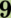 2-3  Feb1998International   Seminar   on  Learning Disabilities in organized by RIE Mysore collaboration with SchonellSpecial Education Centre, University of Queensland, Australia,Research Paper “Diagnosis of Neuropsychological Processes among Dyslexias and implications for Error Analysis”1312'^ to 15'^ Nov.200910th World Congress, One World: Quest for Integration, Organizedby WHO & World  Association  for Psychosocial Rehabilitation at NIMHANS, Bangalore,IndiaDiagnosis of Dementia in a Patient with Psychotic Disorder: Life Span Perspective (Case Study)1406-07,Feb, 2010International Seminar on  Quality  Concerns  in Education and Professional Ethics of Teachers in Developing Countries, Department of Education,University of Allahabad,Allahabad,  in  Collaboration with Indian Association of Teacher Educators.Resource person and Chaired a Session151—3 Feb,2013Indo-European Symposium on Coercion, organized by Mysore Medical College and Research Institute, Mysore.1729 Nov. 1*' Dec,2013,7th     SAARC      Psychiatric Federation      InternationalConference, Mysore, J.S.S Medical College, Mysore, India.Research paper “Comorbid Disorders among Post-SecondaryVocational Education Students with ADHD”,1816-17,July 2014.International Seminar on  ‘Teacher  Training  for Inclusive Education for Children with Special Needs’ organized by World Bank and MHRD, Govt.  of  India, New DelhiResource Person, Deputed by NCERT204'^ to 6'"February, 2016.International Conference on Science of Human Learning 2016 Organized by Educational Technology and Management Academy, New Delhi in Collaboration withStockholm University, Sweden, New DelhiResearch paper- Inter and Intra Individual Differences in Cognitive Processes among Children with Dyscalculia229 – 11Nov. 20177th InSPA International Conference of Indian School Psychology Association held at Mysore University, MysoreChaired a Session & Presented a paper “Sensation seeking Behavior among Adolescents”International Conferences (held outside India)International Conferences (held outside India)International Conferences (held outside India)International Conferences (held outside India)SI. NoDateTitle of Conference or InstitutionTitle/Subject of presentation128thJune to 3rd July 19873rd World Congress on Dyslexia, Island of Crete, Greece and presented the following two papers (partially sponsored by UGC and partially by the organizers).Alternative explanation to the errors committed by Dyslexics of Kannada Language.Development of Remedial Programme for the Dyslexics of Kannada Language.211'^Nov.1990National Annual Conference organized by LondonDyslexia Association, LondonDiagnosis of Dyslexia32-5 April1991Presented a at the Second International Conference on Dyslexia at Oxford University, Oxford, UK,Research Paper ‘Non-categorical Approach to Teach Dyslexics and EMR Children’413-14Sept 1991Annual Conference of British PsychologicalMathematical Association, Cambridge University, Cambridge,Research Paper "Sequential Memory LogicoStructure among Dyscalculics"66-11 Nov1994Fourteenth  APEID,     Regional    Seminar on    Special Education,	Japanese NationalCommission	for UNESCO&     NISE,     Japan,.    (Nominated by IndianNational Commission for Cooperation with UNESCO, MHRD. GOI).Country Report ‘Human Resources for Special Education inIndia’Chaired a Session.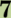 23-26Sept. 19974th World Congress on Dyslexia, Macedonia, Greece,Research Papers (i) Remediating Children with Dyscalculiain Primary Schools of Mysore City an Experimental Study. (ii)Development of Remedial Instructional Program for Children   with   Language   Disabilities   in   Kannada.   (Co-author attended & presented)1223rd-27August2004,5th World Congress on Dyslexia (Olympics of Dyslexia),Aristotelian, University, Thessaloniki, Macedonia, Greece. (Partially sponsored by the organizers):Research papers:  (i) Analysis of the difficulties and Errors in Number Concept Among Children with dyscalculia, normal achievers, children with visual impairment.(ii) Strategies to develop concept and procedure of division in children with dyscalculia (Second Author).165-7March 2013World  Conference 8th Education  and  DevelopmentConference, Bangkok, Thailand organized by Tomorrow People OrganizationResearch   Paper   “Receptive    and   Expressive   LanguageDifficulties and Differences in Individuals with Autism Spectrum Disorders”2121•’ —23’^Sept. 2017International Conference organized by World Association of Psychosocial Rehabilitation (WARP) in Abu-Dhabi held at Abu-Dhabi, UAE.Research	paper-	“Validated	Remedial	Instruction Programmes for Children with Specific Learning Disability”24 July 19-20, 2021  Star Icon Conferences ,World Autism and Behavioral Science Congress" New York, USAKeynote Presentation onCo-morbidities and Co-Occurrences among Neurode velomental Disorders: Research and Clinical Evidences National ConferenceNational ConferenceNational ConferenceNational ConferenceNational ConferenceS.NoDateTitle of Conference/ SeminarTitle/ Subject of Presentation Title/ Subject of Presentation 1981                                                                                        NCERT, New DelhiCognitive   Development   of Educable Mentally   Retarded Children9-10 March1995National Seminar in Special Education organized by DRS in Education Osmania University, HyderabadLearning disabilities18-20 September1995Regional Seminar On Disability Rehabilitation, organized by National Institute for the Mentally Handicapped, SecunderabadInvited as a resource person for the scientific session on Integrated Education319-21 April1997Regional Seminar Organized by RIE (NC ERT), MysoreSchool Effectiveness and Teacher    Effectivenessreference to Children with Different Types of ProblemsWith412-14 Feb1999National Seminar on Science and Mathematics Education,RIE, BhopalResearch paper “Errors Committed inMathematics by HighSchool Students with Learning Disability”,Research paper “Errors Committed inMathematics by HighSchool Students with Learning Disability”,6March 30-31st 2002.Regional Seminar on “Innovations inEducational Practices Organized for –Representatives of Teachers Associations in South India, RIE (NCERT), Mysore,Participated as a Resource PersonParticipated as a Resource Person74'^ - 6' Dec2003 National Conference on Couple and Family Systems organized by NIMHANS, BangaloreResearch paper “Paranoid personality disorder as a primarycause of Family & Marital adjustment problems”.Research paper “Paranoid personality disorder as a primarycause of Family & Marital adjustment problems”.28-29 June 2004National Conference on Support  to Children with Disabilities organized by National Institute of Mentally Handicapped, Secunderabad, Presented a Paper “Developmental milestone of special Education in Karnataka“Presented a Paper “Developmental milestone of special Education in Karnataka“82 -3Sep2005.National Workshop to Envisage /Share the vision of theNCERT New Delhi at DERPP, NCERT, New DelhiPresented a paper “Achievement by All Students” Presented a paper “Achievement by All Students” 916 -17December 2008National seminar on Innovative PracticesinElementary  Education  held at KLN TTI,  Kozhimedu,  Madurai,  organized  by DERT, Chennai, T.N.Research  paper   “Incidence   and   prevalence    of   conductdisorders in elementary school children in Mysore district”Research  paper   “Incidence   and   prevalence    of   conductdisorders in elementary school children in Mysore district”7th April 2010National Seminar on Teacher Education held at Calicut University Seminar ComplexResearch Paper  “Effectiveness of Enrichment Programme for Scientifically Talented Students at Secondary LevelResearch Paper  “Effectiveness of Enrichment Programme for Scientifically Talented Students at Secondary Level11Feb 19th to20th 2011National Seminar-  Paradigm  Shift  in  Education,  held  atMother Teresa University, Kodaikanal,Paper “Analysis of Receptive Language Difficulties AmongStudents with Autism Spectrum Disorders” (Accepted for Presentation)Paper “Analysis of Receptive Language Difficulties AmongStudents with Autism Spectrum Disorders” (Accepted for Presentation)123-5 October2012Regional  Seminar  on  Philosophy  of  Education,  by  Azim Premji Foundation and University, Bangalore at PondicherryResource PersonResource Person1325-26 Sept.2012National Seminar on Inclusive Society and Community,Sept. School of Education HRD, Dravidian University, Kuppam.InclusiveEducation-Implications for Teacher Education ina National Seminar on Trends in Teacher EducationInclusiveEducation-Implications for Teacher Education ina National Seminar on Trends in Teacher Education1415-17 May2013National Conference onAssessment Practices in  Schools,organized by RIEMAA, at RIE (NCERT), Mysore.Participated & Chaired a SessionParticipated & Chaired a Session1524 - 25 / 3/2014UGC  National  Seminar  on Access  to Education:  No ChildLeft Behind Dept. of Education, Dravidian University, KuppamDelivered Inaugural Address and Chaired a SessionDelivered Inaugural Address and Chaired a Session1612-13April,2014National Seminar Modern Techniques and Technologies inTeaching and Learning, organized by Sri Sarada College of Education, New Eddaikkal, Ulunderpet, Tamil Nadu,Guidance and Counseling Services: Use Of ModernTechnologyGuidance and Counseling Services: Use Of ModernTechnology1722-23August,2014National Seminar on “Modern Trends  and Approaches  inEducation for Differently Abled Children” organized by BharateeyaVidyaNikethan College of Teacher Education, Kallekad, PalakkadManagement of Emotional and Behavioural DisordersManagement of Emotional and Behavioural DisordersJanuary 27 - 29 .2020National Seminar on “Innovation and Integration in Education of Modern School Sciences and Mathematics”  organized byRIE, NCERT, MysorePresented the  papers  a) A study on the types of stress experienced by visually impaired students at secondary level.b)EnrichmentProgramme for the Scientifically Talented Students Using  Open –Ended Experiments.c)Problems faced by teachers in Science Curriculum-Elementary and Secondary LevelPresented the  papers  a) A study on the types of stress experienced by visually impaired students at secondary level.b)EnrichmentProgramme for the Scientifically Talented Students Using  Open –Ended Experiments.c)Problems faced by teachers in Science Curriculum-Elementary and Secondary LevelB. Short Term Courses Attended a. Attended a 3-Day Basic Portage Workshop in Accordance with Guidelines laid down by the National Portage Association and Organized by National Portage Association, UK., June 1991 (sponsored by British Council, UK.). b. Attended a Workshop on Severe Language and Communication Difficulties, University of Sheffield, Organized by the National Autistic Society, U.K on 1*' July 1991 (Sponsored by British Council, UK)c. Training on SPSS Package organized by Department of Measurement and Evaluation at NCERT, New Delhi, January 2000d. Specialized Training: Orientation Programme on Policy Analysis for Teacher Educators, Department of Educational Policy, NUEPA, New Delhi, October 20 - 22, 2009e. Attended as A Delegate In the 7th SAARC Psychiatric Federation International Conference Organized By J.S.S Medical College and Research Mysore from 29'" Nov to 1*' December 2013. For this A C.M.E Certificate is issued and 5 Credit hours are awarded from Karnataka Medical Council. 6. Resource Person in the National Conference on “Framework for 21*' Century Education” on 29'" & 30'" June 2017, at ISS College of Nursing, Mysuru. (credit points awarded by Karnataka State Nursing Council is 16 hours)f. Attended CRE Workshop on “Use of Music in the education of Children with Special Needs from 6'” to 7'" December 2017 (CRE) at All India Institute of Speech and Hearing, Mysuru.g. Attended a CRE workshop on Cognitive Training in Traumatic Brain Injury 16'" December 2017 organized by Department of Clinical Psychology, JSS Medical College and Hospital in collaboration with National Institute for Empowering person with multiple Disabilities (NIEOMD), Chennai at JSS Medical College, Mysuru.h. Attended International Conference as a delegate, organized by World Association of Psychosocial Rehabilitation (WARP) in Abu-Dhabi held from 21*' — 23*" September 2017. Issued CME attendance and Appreciation Certificates (For this A C.M.E Certificate is issued and 14.75 Credit hours are awarded & 2 credit for attending CME workshop.F) Publications : Links and CitationsA systematic procedure for identifying and classifying children with Dyscalculia among primary school children in IndiaCited In for PMID: 12067188A systematic procedure for identifying and classifying children with dyscalculia among primary school children in India.Ramaa S, GowrammaIP.Dyslexia. 2002 Apr-Jun;8(2):67-85. doi: 10.1002/dys.214.PMID: 12067188https://pubmed.ncbi.nlm.nih.gov/12067188/https://onlinelibrary.wiley.com/doi/10.1002/dys.214A systematic procedure for identifying and classifying children with dyscalculia among primary school children in IndiaS Ramaa, IP Gowramma - Dyslexia, 2002 - Wiley Online LibraryCited by 172      Related articles All 4 versionsPDF] researchgate.netTwo decades of research on learning disabilities in Indiahttps://www.semanticscholar.org/paper/Two-decades-of-research-on-learning-disabilities-in-Ramaa/6fe672344abc905a40e1dedca10037653e206ecfDOI:10.1002/1099-0909(200010/12)6:4<268::AID-DYS177>3.0.CO;2-ACorpus ID: 37232247Two decades of research on learning disabilities in India.S. RamaaPublished 1 October 2000Psychology, MedicineDyslexiaThis paper describes a range of research studies relating to learning disabilities in India during the last two decades. Attention is called to the existence of many different languages within India. Standardized and teacher-made tools have been developed for assessment and remediation purposes. The paper ends by making some suggestions for further research. View on PubMed  39 Citations    https://pubmed.ncbi.nlm.nih.gov/11129452/[PDF] researchgate.netLearning difficulties and disabilities in mathematics: Indian scenarioS Ramaa - International Handbook of Mathematical Learning …, 2019 - SpringerThis chapter discusses the key factors that influence school education in the Indian context.
India is unique with respect to its geographical, cultural, and linguistic diversity. Despite
these variations there is a common framework at the national level for education from school …Save Cite Cited by 2 Related articles All 2 versionsTwo decades of research on learning disabilities in IndiaS Ramaa - Dyslexia, 2000 - Wiley Online LibraryThis paper describes a range of research studies relating to learning disabilities in India
during the last two decades. Attention is called to the existence of many different languages
within India. Standardized and teacher‐made tools have been developed for assessment …Save Cite Cited by 73    Related articles All 4 versionsDyslexia: Symbol processing difficulty in the Kannada languageThis content is provided by Web of Science Core Collection, as a free preview.
To access all the content and features, you need a Web of Science Core Collection subscription.Top of FormBottom of FormTop of FormBottom of FormExport...Top of Form1  of  1Bottom of FormTop of FormDYSLEXIA - SYMBOL PROCESSING DIFFICULTY IN THE KANNADA LANGUAGEBy:RAMAA, S (RAMAA, S); MILES, TR (MILES, TR); LALITHAMMA, MS (LALITHAMMA, MS)READING AND WRITINGVolume: 5Issue: 1PublisherSPRINGER, VAN GODEWIJCKSTRAAT 30, 3311 GZ DORDRECHT, NETHERLANDSCategories / ClassificationResearch Areas:Education & Educational Research; PsychologyWeb of Science Categories:Education & Educational Research; Psychology, EducationalDocument InformationLanguage:EnglishAccession Number: WOS:A1993KP56700003ISSN: 0922-4777     eISSN: 1573-0905Other InformationIDS Number: KP567Cited References in Web of Science Core Collection: 37Times Cited in Web of Science Core Collection: 6Bottom of FormArithmetic difficulties among socially disadvantaged children and children with dyscalculiaS Ramaa - The Routledge International Handbook of Dyscalculia …, 2014 - books.google.comMathematics is the basis for learning other academic subjects and solving daily living
problems. Research findings have shown across countries that mathematics is the most
difficult subject for the elementary students. Poor performances in mathematics are attributed …Save Cite Cited by 16      Related articles     All 3 versionsMathematical Learning difficulties and disabilities in mathematics: Indian scenarioS Ramaa - International Handbook of Mathematical Learning …, 2019 - SpringerThis chapter discusses the key factors that influence school education in the Indian context.
India is unique with respect to its geographical, cultural, and linguistic diversity. Despite
these variations there is a common framework at the national level for education from school …Save Cite Cited by 2             Related articles All 2 versions[BOOK] The Routledge international handbook of dyscalculia and mathematical learning difficultiesS Chinn - 2014 - taylorfrancis.com	… Not surprisingly in a book with the title The International Handbook for Mathematical Difficulties
and Dyscalculia, several of the chapters directly address the topic of … Ramaa’s chapter,
‘Arithmetic difficulties among socially disadvantaged children and children with dyscalculia’, …Save Cite Cited by 33 Related articles All 11 versions
Books/Hand Books / other Publications- DR(MS) RAMAA S.http://s-ramaa.net › bookshttps://www.researchgate.net/profile/Ramaa-Ss-ramaa.nethttp://ir.riemysore.ac.in:8080/jspui/simple-search?filterquery=Ramaa%2C+S.&filtername=author&filtertype=equalsDiagnosis and Remediation of Dyslexia: Empirical Study in Kannada, an Indian Language (1993). View PDF. Autism: Complex Learning Disorder, ...Handbook on Learning Disabilities(1992): View .